PLANNING SUMMARYPlanning Applications to be considered at January meeting:Planning Application Comments submitted to Planning Authority since last meeting:Planning Application Comments submitted but awaiting decision:Planning Applications Decided by Planning Authority (or withdrawn) by decision date:Other Applications:Application No: 17/1621/OUT Description: Outline application for residential development comprising 8 dwellings with associated access and parking (all other matters reserved) Location: Land to The Rear of Broadway Farm, Main Street, KilbyExtended consultation until 15th January 2018.(Planning Authority decision:  PENDING)NoneApplication Number: 17/0403/OUT Description: Outline application for demolition of agricultural structures and the erection of residential development of up to 100 dwellings Location: Land south of Marston Crescent, Countesthorpe Adjacent Parish Objection – on grounds of lack of infrastructure/additional stress on road network – submitted 12.05.17 (Planning Authority Decision: PENDING)Application Number: 17/0405/OUT Description: Outline application for residential development of up to 150 dwellings with details of access Location: Land off Peatling Road, Countesthorpe Adjacent Parish Objection – on grounds of lack of infrastructure/additional stress on road network – submitted 12.05.17 (Planning Authority Decision: PENDING)Application Number:  16/00592/OUTDescription: David Wilson Homes East Midlands amended plans to outline application for the erection of up to 150 dwellings and associated access.Location: Land at Kilby Road, FleckneyAdjacent Parish – Harborough District CouncilObjection – detailed response submitted 11.05.16(Planning Authority decision:  APPROVED 20.12.17)Application Number: 17/0997/FUL Description: Erection of one detached dwelling Location: 1 Wells Avenue, Kilby Comments submitted relating to siting, highways, boundary treatment, landscape, external materials and listed buildings(Planning Authority decision: APPROVED – 27.10.17) Application Number: 17/0995/FUL Description: Retention of garden storage shed Location: St Bartholomew’s Church, Barley Lane, FostonNo comments (Planning Authority decision: APPROVED – 04.09.17)Application Number: 17/0866/LBC Description: Installation of Satellite Dish to Rear Location: 2 Main Street, Kilby No comments (Planning Authority decision: APPROVED - 14.08.17) Application Number: 17/0781/HH Description: Alterations to existing roof design, two dormers to west elevation and insertion of ground and first floor window to west elevation and first floor window to north elevation Location: Foston House, Barley Lane, Foston No comments (Planning Authority decision: APPROVED – 28.07.17)Application Number: 17/0777/FUL Description: Demolition of barn and erection of 1 detached 5 bedroom dwelling, hardstanding and amenity space Location: Plot 1, Limes Farm, Main St, Kilby Objection – covering design/access/impact on neighbouring properties and flood risk – submitted 13.07.17 (APPLICATION WITHDRAWN DURING CONSIDERATION - 13.07.17) Application Number: 17/1623/FULDescription: Extension to access route to previously approved stable building 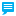 Location: 19A Main Street, Kilby Application received too late for meeting agenda.Comments to be drafted for post-meeting approval(Planning Authority decision:  PENDING)